*) Hinweis zum doppelseitigen Ausdruck: 
Auf Druckern ohne Duplex-Funktion geht man wie folgt vor: Erst werden die ungeraden Seiten ausgedruckt, hier also 1,3,5,7,9. Dann werden die Blätter neu eingelegt und man druckt die geraden Seiten in umgekehrter Reihenfolge, hier also 10,8,6,4,2.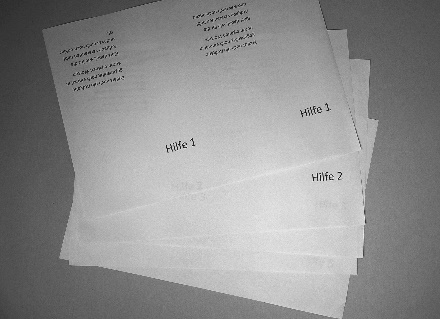 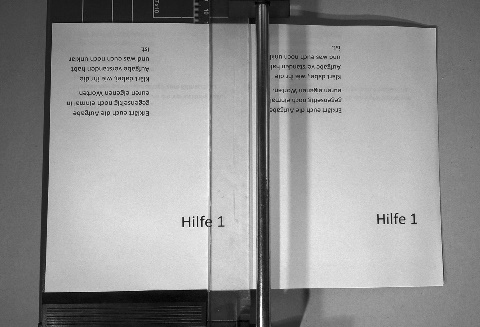 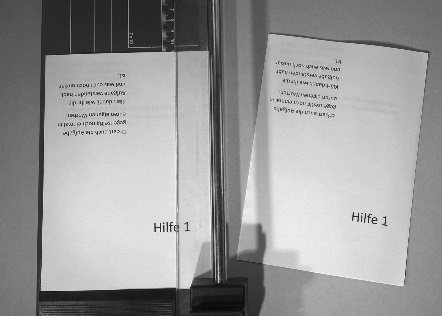 Alle Hilfen doppelseitig ausdrucken, *)mittig durchschneiden, so dass DIN A5 entsteht.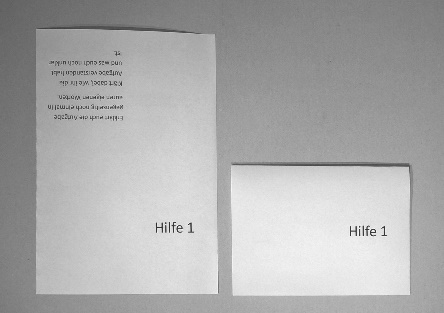 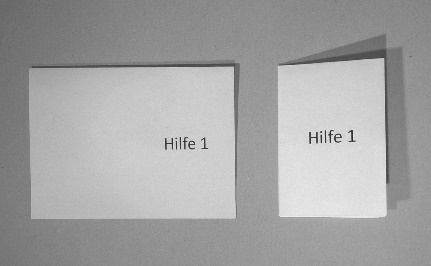 Entsprechend mit allen Blättern verfahren. Aus einem Satz ausgedruckter Hilfenblätter entstehen Hilfen 
für 4 SchülerInnen.Obere Hälfte nach hinten falten.Linke Seite nach hinten falten.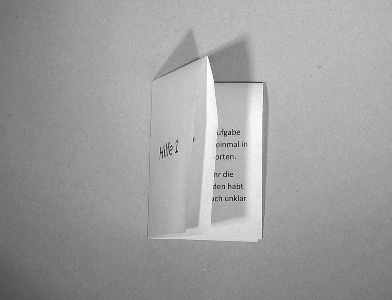 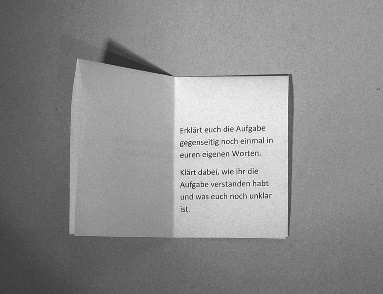 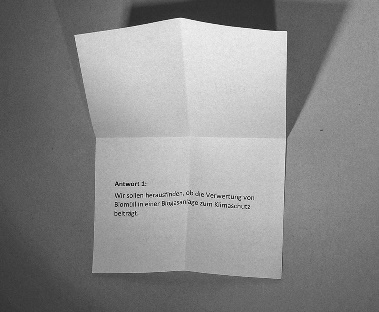 Beim Öffnen liest man erst …… den Impuls und dann …… die Lösung bzw. die eigentliche Hilfe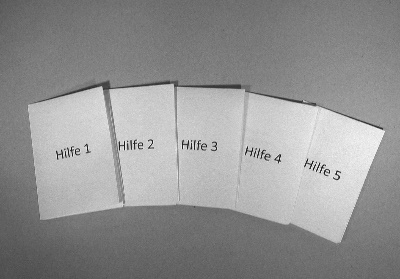 Die Hilfen werden übereinander gelegt, beginnend mit Hilfe 1.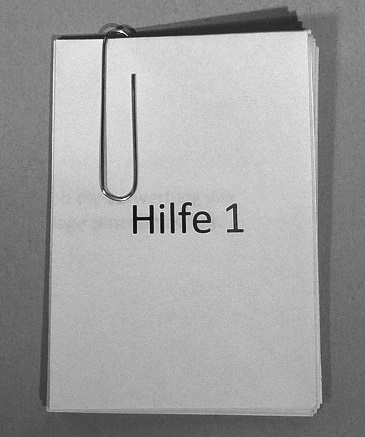 Sie werden mit einer größeren Büroklammer zusammengehalten. Das stellt eine gewisse Schwelle dar, die Hilfen sofort zu nutzen. Und ist außerdem praktisch.